28.1.21- Blue/grey/off readingRead the story again from yesterday then answer these questions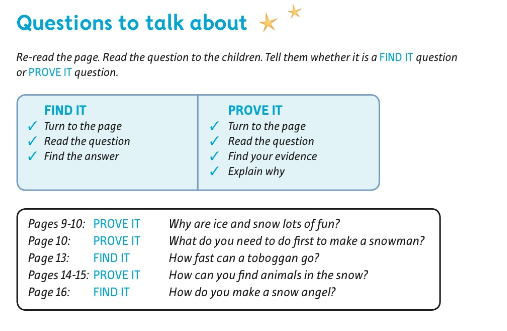 